4.05. 2020 r. klasa 1 szWitajcie moi Uczniowie, dzień dobry Rodzice!Temat: Wiosna w sadzie. Układanie i rozwiązywanie zadań do ilustracji.Edukacja matematyczno -przyrodnicza:Obejrzyj filmik „ Wiosna w sadzie”.https://www.youtube.com/watch?v=AE3Za2rOVYQ Posłuchaj wiersza  pt. „Biały sad”. Wyjaśnij , o jakiej bieli w sadzie jest mowa w wierszu?Czyżby to śnieg znowu                                Białe wiśnie, śliwy,Padał przez noc całą?                                   Białe czereśnie.Wszystkie drzewa w sadzie                          Ewunia trze oczy,Przystrojone biało!                                        - Czy ja śnię, czy nie śnię?Otwórz Podręcznik matematyczno- przyrodniczy str. 44-46https://flipbooki.mac.pl/ew/oto-ja-klasa1-podr-mat-2/mobile/index.html#p=47Obejrzyj sad na ilustracji i porównaj wygląd drzew z ich opisem w wierszu.Opowiedz, jak wyglądają drzewa wiosną. Jak myślisz dlaczego na drzewach wiosną kwitną kwiaty?Wymień jakie drzewa owocowe rosną w sadzie?  (grusze, jabłonie, śliwy...)Czy wszystkie drzewa owocowe mają kwiaty tego samego koloru?Obejrzyj filmik o miodzie. Dowiesz się jak powstaje miód.https://www.youtube.com/watch?v=-borL7XIPeYJaki smak ma miód? Sprawdź, czy miód rozpuszcza się w wodzie. Do czego dodajemy miodu?Przeczytaj ciekawostkę przyrodnika.Podręcznik matematyczny str.46 zad.1Przygotuj 12 kulek plasteliny, to będą pszczoły, oraz pudełko - „ul”.Poproś rodziców, aby głośno przeczytali zadanie, wykonuj czynności zgodnie z treścią zadania.Otwórz Ćwiczenia matematycznestr.40 zad.1, 2W czasie obliczeń możesz korzystać z liczydła.                                     Serdecznie wszystkich pozdrawiam,                                                               wychowawczyni p. Roma WojtuśZadanie z języka angielskiego: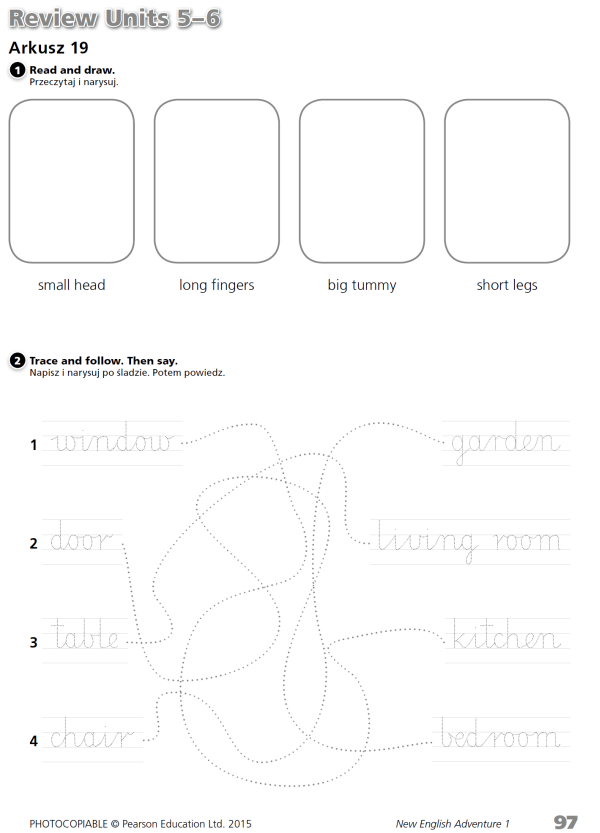 